Královéhradecký krajský kuželkářský svaz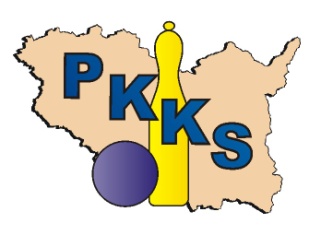 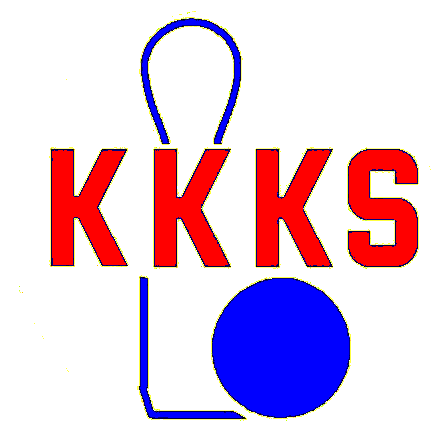 Pardubický krajský kuželkářský svazRozpisVýchodočeského poháru mládeže		11. ročník2018 – 2019Všeobecná ustanoveníTechnická ustanoveníV Ústí nad Orlicí dne 26. srpna 2018.                   Stanislav Nosek v. r.                             ing. Jiří JOHN v. r.                              Petr GLAC  v. r.                             předseda KKKS                                  předseda PKKS                                   předseda spol. STK        ŘízeníVýchodočeský pohár mládeže (dále jen „VčPM“) je nemistrovská soutěž, kterou řídí společná Sportovně technická komise při Královéhradeckém a Pardubickém krajském kuželkářském svazu (dále jen „STK“).Pořadatela) Pořadatelem každého turnaje je kuželkářský oddíl či klub uvedený v rozlosování.b) Pořadatelem finálového turnaje je kuželkářský oddíl či klub, jehož družstvo se v základní části umístilo na prvním místě ve skupině A, B nebo C. Pokud vítěz základní části nemá vlastní čtyřdráhovou kuželnu, může si pro pořádání finálového turnaje zajistit některou vícedráhovou kuželnu v Královéhradeckém nebo Pardubickém kraji. O tom včas informuje vedoucího soutěže.  ÚčastníciSkupina A                                         Skupina B                                            Skupina CTJ Nová Paka                                    SKP KUŽELKY Hradec Král. B       SK Solnice ASKK Jičín A                                      TJ Dvůr Králové nad Labem              SK Solnice BSKK Jičín B                                      KK Zálabák Smiřice                           Lokomotiva Česká Třebová ALokomotiva Trutnov                         SKP KUŽELKY Hradec Král. A       Lokomotiva Česká Třebová BSKK Náchod B                                 SKK Třebechovice pod Orebem A     Sokol RybníkSpartak Rokytnice n. J.                     SKK Třebechovice po Orebem B       KK SvitavySKK Náchod A                                 Start Rychnov nad Kněžnou               KK Vysoké MýtoTermíny a rozlosováníTermíny a místa konání budou uvedeny v příloze „Rozlosování VčPM“ tohoto rozpisu.ÚhradaV podzimní i jarní části soutěží hradí organizační a technické náklady utkání včetně nákladů na rozhodčí pořádající oddíl. Náklady družstev hradí vysílající oddíl.6. PředpisHraje se podle platných Sportovně technických předpisů kuželkářského sportu, pokud tento rozpis některou jejich pasáž nemění, dle tohoto rozpisu a případných jeho změn a doplňků.SystémTříčlenná družstva (rozdělená do tří skupin) soutěží turnajovým systémem. Hrají v disciplíně 60 hs. Pokud žák neporazí v dorážce devítku maximálně na tři hody, postaví se mu po odehraném třetím hodu všech devět kuželek. Započítají se jen ty kuželky, které těmito třemi hody skutečně porazil. Dorostenec hraje normální dorážkovou.Střídat lze jednoho hráče uvedeného na sestavě družstvaMladší žák (10 až 12 let) i starší žák (13 až 14 let) může odehrát celou disciplínu žákovskou koulí (průměr ). V průběhu hry musí použít jen jeden druh koulí.Pro hru žákovskou koulí (průměr ) platí následující výjimka: pokud koule projde mezi dvěma kuželkami, které jsou od sebe vzdáleny  (např. kuželky č.  2) a žádnou z nich neporazí, hod se opakuje.  8. Bodové hodnocenía) O lepším umístění družstva v turnaji rozhoduje vyšší celkový výkon družstva.b) Při shodném výkonu družstev rozhoduje o lepším umístění družstva vyšší počet kuželek poražených družstvem v dorážkové. Je-li i ten shodný, je lépe hodnoceno družstvo s menším počtem chybných hodů.c) Za první místo v turnaji se družstvu přizná tolik bodů, kolik účastníků je ve skupině přihlášeno. Každé další družstvo v pořadí získá o jeden bod méně než družstvo předchozí.d) O umístění družstva v tabulce rozhodují získané body, při rovnosti bodů, vyšší průměrný výkon družstva, je-li i ten shodný, rozhoduje vyšší průměrný výkon družstva v dorážce, dále pak menší počet hodů bez poražených kuželek celého družstva. StartujíVe Východočeském poháru mládeže mohou startovat hráči a hráčky, kteří v soutěžním roce, tj. v období od 1. 7. 2018 do 30. 6. 2019, dosáhnou věku 10 až 18 let.Družstva startují na soupisku. Uvedení hráče na soupisce družstva v této nemistrovské soutěži není překážkou pro jeho zařazení na soupisku družstva v některé mistrovské soutěži.Na soupisce družstva mohou být uvedeni hráči s různou oddílovou příslušností. Taková skutečnost se uvede ve formě poznámky s uvedením oddílové příslušnosti hráče.Hráč uvedený na soupisce družstva nemůže do konce příslušného soutěžního ročníku startovat za jiné družstvo v této soutěži. Vedoucí soutěže může povolit výjimku na základě řádně odůvodněné žádosti.V ostatních případech týkajících se soupisky se postupuje přiměřeně podle ust. čl. 12 Pravidel kuželkářského sportu.  Start náhradníkaPovinnostia) Pokud za družstvo nastoupí hráč, který není uveden na soupisce družstva (i člen jiného oddílu), stává se automaticky členem takového družstva a za jiné družstvo může nastoupit pouze se souhlasem vedoucího soutěže na základě řádně zdůvodněné žádosti.a) Oddíl zašle vedoucímu soutěže nejpozději do 30. září 2018 řádně vyplněnou soupisku (v elektronické podobě) s uvedením kontaktu na osobu odpovědnou za komunikaci družstva s vedoucím soutěže. b) Vedoucí soutěže vydá před zahájením soutěže oficiální souhrn soupisek a kontaktů na organizační pracovníky družstev, čímž potvrdí jejich platnost.Vedoucí soutěžeRenata Šimůnková    mail: resimi@seznam.cz      mobil: 601 583 092Povinnosti pořádajícího oddíluPořádající oddíl je povinen zajistit pro členy hostujícího družstva v areálu kuželny nebo v její blízkosti možnost občerstvení.Pořádající oddíl je povinen zaslat elektronicky vedoucímu soutěže zápis utkání nejpozději do 24 hodin po zahájení utkání. Vedoucí soutěže je oprávněn upřesnit způsob hlášení výsledku a způsob zasílání zápisu o turnaji.RozhodčíDomácí oddíl je povinen pro každé mistrovské utkání zajistit kvalifikovaného rozhodčího, který je odpovědný za přesné řízení utkání či turnaje dle platných Sportovně technických předpisů, tohoto rozpisu a jeho případných doplňků. Utkání může řídit i rozhodčí, který v utkání zároveň startuje jako hráč.V případě nesplnění této povinnosti bude automaticky pořádající oddíl potrestán pokutou ve výši 100 Kč.Vybavení kuželnyKuželna je vybavena v souladu s ustanovením článku 10 Pravidel.Signalizace přešlapů, pokud je k dispozici, musí být provozuschopná – v případě poruchy se signalizace vypne jen na té dráze, kde není funkční.ASK a s ním spojená automatika, kromě časomíry a totalizátoru, musí být provozuschopná.  Při utkání či turnaji musí být přítomen pracovník technického dozoru.Zařízení kuželny musí umožňovat hru žákovskými koulemi (průměr )Přední umístění - fináleDružstva umístěná ve skupinách na 1. – 3. místě postupují do finále. Družstvo na 1. místě ve skupině získává pro finále 3 body, za 2. místo 2 body a za 3. místo 1 bod.  Bodové hodnocení finále se provádí obdobně jako v turnaji dle odst. 8 tohoto rozpisu.V prvním finálovém turnaji nastupují hráči ke hře v pořadí od 3. místa k 1. v základní části, tedy takto 1/3A, 1/3B, 1/3C, 1/2A, 1/2B,…, 3/1A, 3/1B, 3/1C. První runda bude tříčlenná.V 2. a 3. finálovém turnaji nastupují hráči ke hře dle průběžného pořadí od 9. místa k 1. místu.Celkové pořadí v soutěži se stanoví na základě součtu bodů podle písmena a) a b) tohoto článku. V případě rovnosti se postupuje obdobně jako v odst. 8 písmeno d) tohoto rozpisu.Družstva na 1. – 3. místě získají pohár.Postup a sestupZe soutěže se nepostupuje ani nesestupuje.Zařazení do soutěžíObecně platí, že počet družstev jednoho oddílu v této soutěži není omezen.O případném rozdělení družstev do více skupin rozhodne s konečnou platností vedoucí soutěže.RůznéDružstvo nebo oddíly, které nesplní povinnost uloženou tímto rozpisem, či jinak se proviní proti Sportovně technickým předpisům kuželkářského sportu, budou potrestány pokutou minimálně ve výši 200,- KčKaždý hráč má právo na 8 hodů na dráze kde začíná svůj start, v disciplíně do plných.Ve všech oblastech, které nejsou upraveny tímto rozpisem nebo jeho případným doplňkem, se postupuje přiměřeně v souladu se Sportovně technickými předpisy, s ohledem na skutečnost, že se jedná o nemistrovskou soutěž.Vedoucí soutěže vydává zpravodaj. Tento zpravodaj slouží k oficiálnímu styku vedoucího soutěže s družstvy, která jsou v jeho působnosti. Zpravodaje jsou na družstva zasílána výhradně elektronickou poštou.                                                                                                                      Zpracoval: P. Glac 